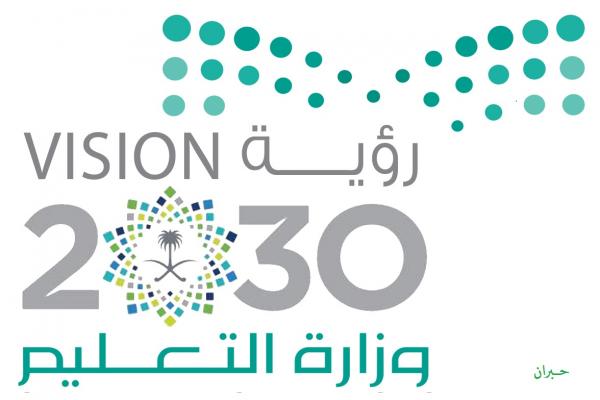 السؤال الأول : أ/ ضعي كلمة ( صح) عند الإجابة الصحيحة وكلمة (خطأ ) عند الإجابة الخاطئة : العاصفة الرملية هي عاصفة بها مطر و برق ورعد (     )الغيوم تتواجد على ارتفاع واحد (     ) ارتفاع حرارة الأرض سيذيب الثلوج في القطب الشمالي والجنوبي (       )الشمس تسخن الأرض بدرجات متساوية  (     )جميع البراكين نشطة (     )إذا انتقلنا من الرياض إلى مدينة أبها فإن درجة الحرارة تنخفض (      )ب/ صلي العبارة من العمود (أ) بما يناسبه من العمود (ب) :السؤال الثاني : أ/ اختاري الإجابة الصحيحة بوضع دائرة حولها فيما يلي :ب- املئي الفراغات بالكلمة المناسبة مما يلي : ( الضغط الجوي – نسيم البحر – بؤرة الزلزال –  مناخ مداري – الأوزون )موقع حدوث الزلزال تحت سطح الأرض : .....................يستعمل البارومتر لقياس:  ...................من أنواع الرياح المحلية  : .....................تمنع طبقة ...............  وصول الأشعة فوق البنفسجية للأرض.حسب دوائر العرض فإن مناخ المملكة العربية السعودية ...............السؤال الثالث : أجيبي عن الأسئلة فيما يلي:أ/ عددي أشكال الهطول ؟1-........................2-..........................3-...........................4-......................ب/ صلي كل نوع من الغيوم بارتفاعها :ج/أمامك خريطة طقس حددي عليها المرتفعات الجوية والمنخفضات الجوية: 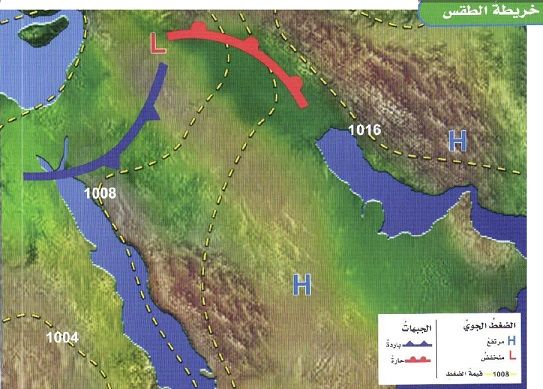 السؤالالدرجة رقماالدرجة كتابةالمجموعالأولالثانيالثالثالمصححة : المراجعة:المدققة:أبجانب الجبل غير المواجه للرياحمحطات معالجة المياهنقل التربة وفتات الصخور من مكان لآخرظل المطرالإعصار الحلزوني والإعصار القمعيتسونامييتم تنقية المياه الملوثة بواسطة :التعريةمن معالم سطح الأرض أعاصير دوارةمن موارد الطاقة المتجددةريخترتقاس الزلازل بواسطة جهاز : طاقة الشمستسمى الزلازل التي تحدث في المحيط:الجبال خليط من الضباب والدخان يتسبب في تلوث الهواء :أي طبقة من طبقات الغلاف الجوي قريبة من الأرض :الضباب الدخاني الإكسوسفيرطبقة الأوزونالتروبوسفيرالوقود الميزوسفيرالصهارة هي :من العوامل الطبيعية التي تؤدي إلى التغير المناخي: ماءدخان السياراتصخر منصهردخان المصانع جبلالبراكين وسقوط النيازكمن معالم قاع المحيط :من مصادر الطاقة غير المتجددة :الكثبان الرملية الرياحظهر المحيطالنفط التلال المياهكم محطة رصد أحتاج لأحدد بعد المركز السطحي للزلزال:بقايا أو آثار لمخلوقات عاشت في الماضي البعيد:1الأحافير3الصخور5التربةمناخ مدينة الدمام رطب بسبب :من مصادر الماء العذب:قربها من البحرالمحيطبعدها عن البحرالبحاروجودها فوق الجبالالأنهارالغيوم الريشية غيوم قريبة من سطح الأرض الغيوم الركاميةغيوم عالية الارتفاعالغيوم الطبقيةغيوم متوسطة الارتفاعالضبابغيوم منخفضة الارتفاع